Witamy kochani w kolejnym tygodniu12.04.2021 r.Tydzień III: Dbamy o ZiemięDzień 1. Ż jak żabaCele główne:− rozwijanie myślenia przyczynowo - skutkowego− utrwalanie poznanych liter.Cele operacyjne:Dziecko:− układa historyjkę− rozpoznaje i nazywa poznane literyHistoryjka obrazkowa Dzieci wycinają obrazki historyjki, układają je według przedstawionej na nich kolejności zdarzeń. Opowiadają historyjkę. Próbują nadać jej tytuł.Zabawa ruchowa Piłowanie drzewa.Dziecko dobiera sobie parę czy rodzica, rodzeństwo i klękają naprzeciwko siebie, podając sobie ręce. Pociągając na przemiennie rękami, naśladują piłowanie wyznaczonego drzewa za pomocą piły ręcznej.Ćwiczenie oddechowe Las iglasty pachnie żywicą.Dziecko, ustawione naprzeciw otwartego okna, wykonuje długi wdech nosem, a następnie wydech powietrza ustami.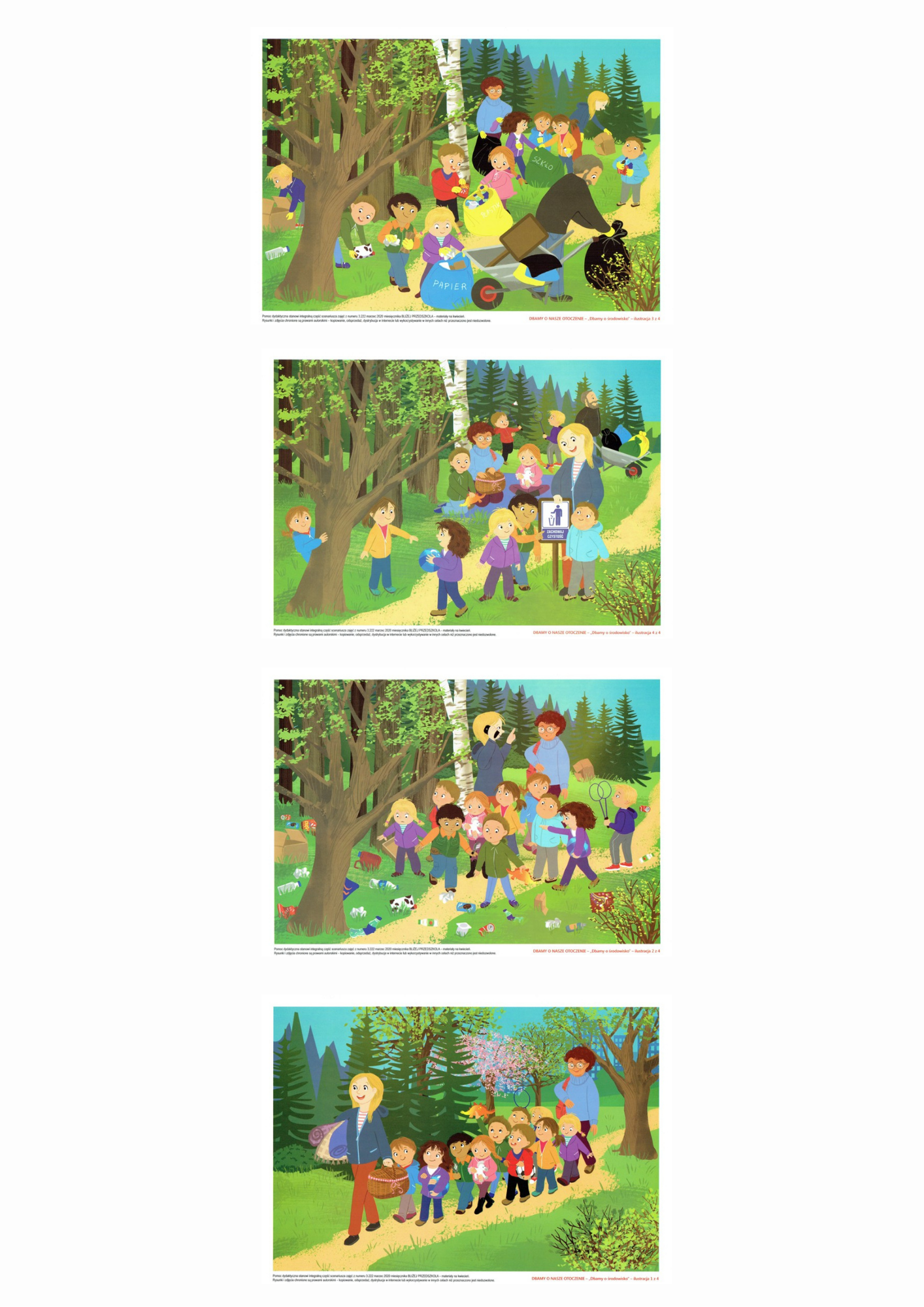 Zaprojektuj własną ekologiczną torbę na zakupy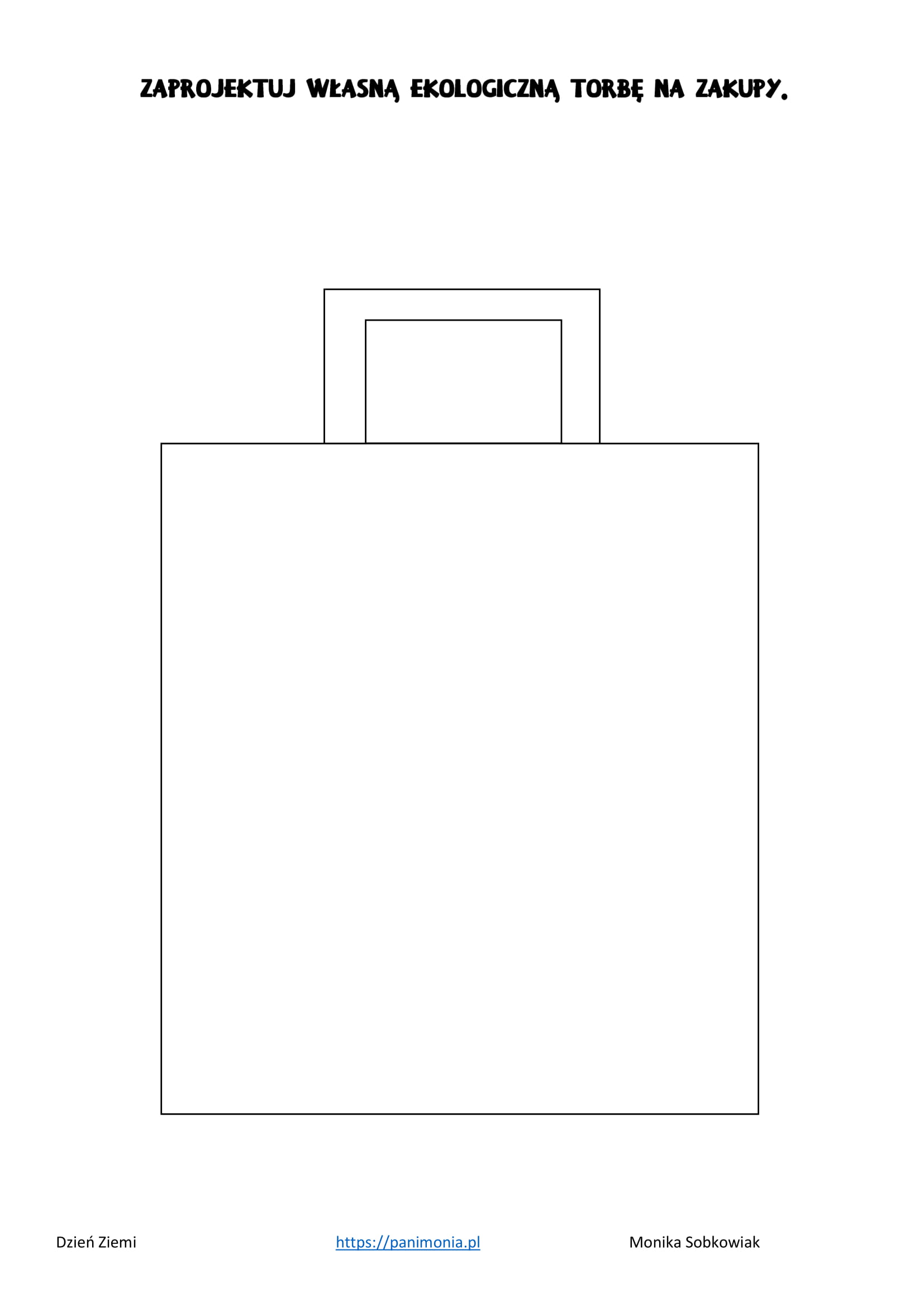 